Муниципальное казенное образовательное учреждение «средняя общеобразовательная школа», с. Щелканово Юхновского района Калужской области
Отчет
о результатах самообследования
Муниципальное казенное образовательное учреждение «средняя общеобразовательная школа»,с. Щелканово Юхновского района Калужской области
за 2022 годАНАЛИТИЧЕСКАЯ ЧАСТЬI. ОБЩИЕ СВЕДЕНИЯ ОБ ОБРАЗОВАТЕЛЬНОЙ ОРГАНИЗАЦИИОсновным видом деятельности МКОУ «Средняя общеобразовательная школа» с. Щелканово Юхновского района Калужской области (далее – Школа) является реализация общеобразовательных программ:основной образовательной программы начального общего образования;основной образовательной программы основного общего образования;основной образовательной программы среднего общего образования.Также Школа реализует адаптированную основную общеобразовательную программу   образования обучающихся с умеренной, тяжелой и глубокой умственной отсталостью (интеллектуальными нарушениями), адаптированную основную общеобразовательную программу основного общего образования обучающихся  с ЗПР (вариант 7.1) и дополнительные общеразвивающие программы  «Волейбол», «Удивительная химия», «Физика в задачах и экспериментах».  Школа расположена в селе Щелканово. Большинство семей обучающихся проживает в домах типовой застройки: 81 процент − рядом со Школой, 19 процентов – в близлежащих населенных пунктах.II. СИСТЕМА УПРАВЛЕНИЯ ОРГАНИЗАЦИЕЙУправление осуществляется на принципах единоначалия и самоуправления.Таблица 1. Органы управления, действующие в ШколеДля осуществления учебно-методической работы в Школе создано три предметных методических объединения:общих гуманитарных и социально-экономических дисциплин;естественно-научных и математических дисциплин;объединение педагогов начального образования.III. ОЦЕНКА ОБРАЗОВАТЕЛЬНОЙ ДЕЯТЕЛЬНОСТИОбразовательная деятельность организуется в соответствии:с Федеральным законом от 29.12.2012 № 273-ФЗ «Об образовании в Российской Федерации»;приказом Минпросвещения России от 31.05.2021 № 286 «Об утверждении федерального государственного образовательного стандарта начального общего образования»;приказом Минпросвещения России от 31.05.2021 № 287 «Об утверждении федерального государственного образовательного стандарта основного общего образования»;приказом Минобрнауки от 06.10.2009 № 373 «Об утверждении и введении в действие федерального государственного образовательного стандарта начального общего образования»;приказом Минобрнауки от 17.12.2010 № 1897 «Об утверждении федерального государственного образовательного стандарта основного общего образования»;приказом Минобрнауки от 17.05.2012 № 413 «Об утверждении федерального государственного образовательного стандарта среднего общего образования»;СП 2.4.3648-20 «Санитарно-эпидемиологические требования к организациям воспитания и обучения, отдыха и оздоровления детей и молодежи»;СанПиН 1.2.3685-21 «Гигиенические нормативы и требования к обеспечению безопасности и (или) безвредности для человека факторов среды обитания» (действуют с 01.03.2021);СП 3.1/2.4.3598-20 «Санитарно-эпидемиологические требования к устройству, содержанию и организации работы образовательных организаций и других объектов социальной инфраструктуры для детей и молодежи в условиях распространения новой коронавирусной инфекции (COVID-19)»;основными образовательными программами по уровням образования, включая рабочие программы воспитания, учебные планы, планы внеурочной деятельности, календарные учебные графики, календарные планы воспитательной работы;расписанием занятий.Учебные планы 1-х и 2–4-х классов ориентированы на четырехлетний нормативный срок освоения основной образовательной программы начального общего образования (реализация ФГОС НОО второго поколения и ФГОС НОО-2021), 5-х и 6–9-х классов – на пятилетний нормативный срок освоения основной образовательной программы основного общего образования (реализация ФГОС ООО второго поколения и ФГОС-2021), 10–11-х классов – на двухлетний нормативный срок освоения образовательной программы среднего общего образования (ФГОС СОО).Форма обучения: очная.Язык обучения: русский.Таблица 2. Общая численность обучающихся, осваивающих образовательные программы в 2022 годуВсего в 2022 году в образовательной организации получали образование 915 обучающихся.Школа реализует следующие образовательные программы:основная образовательная программа начального общего образования по ФГОС начального общего образования, утвержденному приказом Минпросвещения России от 31.05.2021 № 286;основная образовательная программа начального общего образования по ФГОС начального общего образования, утвержденному приказом Минобрнауки от 06.10.2009 № 373;основная образовательная программа основного общего образования по ФГОС основного общего образования, утвержденному приказом Минпросвещения России от 31.05.2021 № 287;основная образовательная программа основного общего образования по ФГОС основного общего образования, утвержденному приказом Минобрнауки от 17.12.2010 № 1897;основная образовательная программа среднего общего образования по ФГОС среднего общего образования, утвержденному приказом Минобрнауки от 17.05.2012 № 413;основную общеобразовательную программу   образования обучающихся с умеренной, тяжелой и глубокой умственной отсталостью (интеллектуальными нарушениями) (вариант 2);основную общеобразовательную программу   образования обучающихся с умеренной, тяжелой и глубокой умственной отсталостью (интеллектуальными нарушениями), адаптированную основную общеобразовательную программу основного общего образования обучающихся  с ЗПР дополнительные общеразвивающие программы.Переход на обновленные ФГОСВо втором полугодии 2021/22 учебного года школа проводила подготовительную работу по переходу с 1 сентября 2022 года на ФГОС начального общего образования, утвержденного приказом Минпросвещения от 31.05.2021 № 286, и ФГОС основного общего образования, утвержденного приказом Минпросвещения от 31.05.2021 № 287, ШКОЛА разработала и утвердила дорожную карту, чтобы внедрить новые требования к образовательной деятельности. В том числе определило сроки разработки основных общеобразовательных программ – начального общего и основного общего образования, вынесло на общественное обсуждение перевод   обучающихся 1 классов и 5 классов на новые ФГОС и получило одобрение у 100 процентов участников обсуждения. Для выполнения новых требований и качественной реализации программ в МКОУ «Средняя общеобразовательная школа» с. Щелканово Юхновского района Калужской области на 2022 год запланирована масштабная работа по обеспечению готовности всех участников образовательных отношений через новые формы развития потенциала.Деятельность рабочей группы в 2021–2022 годы по подготовке Школы к постепенному переходу на новые ФГОС НОО и ООО можно оценить как хорошую: мероприятия дорожной карты реализованы на 100 процентов.С 1 сентября 2022 года МКОУ «средняя общеобразовательная школа» с. Щелканово Юхновского района Калужской области приступила к реализации ФГОС начального общего образования, утвержденного приказом Минпросвещения от 31.05.2021 № 286, и ФГОС основного общего образования, утвержденного приказом Минпросвещения от 31.05.2021 № 287, в 1-х и 5-х классах. Школа разработала и приняла на педагогическом совете 28.08.2022 (протокол № 1) основные общеобразовательные программы – начального общего и основного общего образования, отвечающие требованиям новых стандартов, а также определила направления работы с участниками образовательных отношений для достижения планируемых результатов согласно новым требованиям.Внедрение новых предметных концепцийС 1 сентября 2022 года МКОУ «Средняя общеобразовательная школа» с. Щелканово Юхновского района Калужской области внедряет в образовательный процесс новые предметные концепции:Концепцию преподавания учебного предмета «Биология» в общеобразовательных организациях Российской Федерации, реализующих основные образовательные программы;Концепцию преподавания предметной области «Основы духовно-нравственной культуры народов России»;Концепцию экологического образования в системе общего образования.С целью внедрения новых концепций преподавания разработан план, куда включены мероприятия, которые помогут преподавать учебные предметы с учетом новых концепций.В соответствии с планом проведена ревизия рабочих программ учебных предметов «Биология» и «ОДНКНР». Также проведена ревизия рабочих программ учебных предметов на соответствие концепции экологического образования в системе общего образования. Рабочие программы учебных предметов приведены в соответствие с новыми концепциями.В рамках реализации концепции преподавания учебного предмета «Биология» разработаны контрольно-измерительные материалы для оценки качества образования по биологии и контроля соответствия концепции преподавания биологии. В ноябре 2022 года проведена предметная неделя биологии для повышения мотивации обучающихся к изучению биологии.Включение в образовательный процесс детей из ДНР, ЛНР и УкраиныВ сенябре 2022 года в школу зачислена обучающаяся, прибывшая из ЛНР :на уровень НОО – 1 обучающихся (в 4-й класс);В школе проведена работа по адаптации детей-беженцев в новых условиях:организованы консультации для родителей прибывших школьников с целью информирования об условиях обучения, поддержки и выявления особых образовательных потребностей обучающихся;классные руководители проинформировали вновь прибывших обучающихся о правилах пользования ЭОР и ЦОР, изучили образовательные потребности и интересы учеников, включили в планы воспитательной работы мероприятия по сплочению коллектива.В целях обеспечения комплексной психолого-педагогической поддержки учеников с территорий ДНР, ЛНР и Украины организована совместная работа педагогов   Школы.  Педагог-психолог   провела в классах, где учатся дети с территорий ДНР, ЛНР и Украины, тренинги толерантности, позитивного взаимодействия и социокультурной адаптации. Также  были  проведены  индивидуальные консультации для учеников, чтобы помочь справиться со стрессом, преодолеть последствия травматического события, научить способам саморегуляции.Применение ЭОР и ЦОРВ 2022 году была проведена работа по внедрению цифровой образовательной платформы ФГИС «Моя школа». Организованы три обучающих семинара для педагогов. На мероприятиях педагоги изучили функциональные возможности платформы и порядок подключения к цифровому ресурсу.МКОУ «Средняя общеобразовательная школа», с. Щелканово Юхновского района Калужской области осуществляет реализацию образовательных программ с применением ЭОР, включенных в федеральный перечень электронных образовательных ресурсов, допущенных к использованию при реализации имеющих государственную аккредитацию образовательных программ начального общего, основного общего образования (приказ Минпросвещения от 02.08.2022 № 653).В связи с этим в 2022 году была проведена ревизия рабочих программ на предмет соответствия ЭОР, указанных в тематическом планировании, федеральному перечню (приказ Минпросвещения от 02.08.2022 № 653). В ходе посещения уроков осуществлялся контроль использования ЭОР.Обучающиеся с ограниченными возможностями здоровьяШкола реализует следующие АООП:основную общеобразовательную программу   образования обучающихся с умеренной, тяжелой и глубокой умственной отсталостью (интеллектуальными нарушениями) (вариант 2);Категории обучающихся с ограниченными возможностями здоровья, которые обучаются в Школе:с умеренной, тяжелой и глубокой умственной отсталостью (интеллектуальными нарушениями) – 1 (0,02%),В Школе созданы специальные условия для получения образования обучающимися с ОВЗ. Классы, группы для обучающихся с ОВЗ скомплектованы в зависимости от категории обучающихся, вариантов адаптированных основных образовательных программ и СанПиН:общеобразовательные классы, где ребенок с ОВЗ обучается совместно с обучающимися без ограничений возможностей здоровья по индивидуальной адаптированной образовательной программе -2.общеобразовательные классы, где ребенок с ОВЗ обучается  по индивидуальной адаптированной образовательной программе -1.Разработана программа коррекционной работы, включающая коррекционно-развивающие курсы, которые проводят   педагог-психолог. Применяются специальные методы, приемы и средства обучения и коррекционно-логопедической работы, в том числе специализированные компьютерные технологии, дидактические пособия, визуальные средства, обеспечивающие реализацию «обходных путей» коррекционного воздействия на речевые процессы, повышающие контроль за устной и письменной речью. В образовательном процессе ведется тщательный отбор и комбинирование методов и приемов обучения с целью смены видов деятельности обучающихся, изменения доминантного анализатора, включения в работу большинства сохранных анализаторов; использование ориентировочной основы действий (опорных сигналов, алгоритмов, образцов выполнения задания).Внеурочная деятельностьОрганизация внеурочной деятельности соответствует требованиям ФГОС уровней общего образования. Структура рабочих программ внеурочной деятельности соответствует требованиям стандартов к структуре рабочих программ внеурочной деятельности.Все рабочие программы имеют аннотации и размещены на официальном сайте Школы.Формы организации внеурочной деятельности включают: кружки, секции, клуб по интересам, летний лагерь.С 1 сентября 2022 года в планах внеурочной деятельности уровней образования выделено направление – еженедельные информационно-просветительские занятия патриотической, нравственной и экологической направленности «Разговоры о важном». Внеурочные занятия «Разговоры о важном» были включены в планы внеурочной деятельности всех уровней образования в объеме 34 часов.На основе примерной программы курса «Разговоры о важном», одобренной решением ФУМО (протокол от 15.09.2022 № 6/22), были разработаны рабочие программы внеурочных занятий «Разговоры о важном». Внеурочные занятия «Разговоры о важном» внесены в расписание и проводятся по понедельникам первым уроком еженедельно. Первое занятие состоялось 5 сентября 2022 года. Ответственными за организацию и проведение внеурочных занятий «Разговоры о важном» являются классные руководители.В первом полугодии 2022/23 учебного года проведено 16 занятий в каждом классе. Внеурочные занятия «Разговоры о важном» в 1–9-х классах:фактически проведены в соответствии с расписанием;темы занятий соответствуют тематическим планам Минпросвещения;формы проведения занятий соответствуют рекомендованным.Наполняемость предметных кружков, творческих объединений и спортивных секций в среднем 10-15 человек. Кроме этого, на базе школы работают на бесплатной основе учреждения дополнительного образования.Внеурочная деятельность является организационным механизмом реализации основной	образовательной	программы	начального,	основного	и	среднего	общего образования.	План	внеурочной	деятельности	обеспечивает	учет		индивидуальных особенностей и потребностей обучающихся через организацию внеурочной деятельности. Внеурочная деятельность осуществляется во второй половине дня, организуется по направлениям развития личности (спортивно-оздоровительное, духовно-нравственное, социальное, общеинтеллектуальное, общекультурное) в таких формах, как проектная и исследовательская деятельность, компьютерные занятия, экскурсии, кружки, школьные научные общества, олимпиады,  секции, соревнования и т. д. на добровольной основе в соответствии с выбором участников образовательных отношений. Приоритетным направлением внеурочной деятельности является духовно-нравственное и общекультурное направления. План внеурочной деятельности организации, осуществляющей образовательную деятельность, определяет состав и структуру направлений, формы организации, объем внеурочной деятельности для обучающихся при получении общего образования. Данные занятия проводятся по выбору обучающихся и их семей с учетом интересов обучающихся и возможностей организации, осуществляющей образовательную деятельность.Организация занятий по этим направлениям является неотъемлемой частью образовательного процесса в образовательном учреждении.Внеурочная деятельностьДля анализа ООП по ФГОС второго поколенияДля анализа ООП по ФГОС-2021Вывод. Планы внеурочной деятельности НОО, ООО  выполнены в полном объеме.Воспитательная работаВоспитательная работа осуществлялась в соответствии с рабочей программой воспитания по следующим направлениям:Программа реализуется в единстве учебной и воспитательной деятельности общеобразовательной организации по основным направлениям воспитания в соответствии с ФГОС:гражданское воспитание — формирование российской гражданской идентичности, принадлежности к общности граждан Российской Федерации, к народу России как источнику власти в Российском государстве и субъекту тысячелетней российской государственности, уважения к правам, свободам и обязанностям гражданина России, правовой и политической культуры;патриотическое воспитание — воспитание любви к родному краю, Родине, своему народу, уважения к другим народам России; историческое просвещение, формирование российского национального исторического сознания, российской культурной идентичности;духовно-нравственное воспитание — воспитание на основе духовно- нравственной культуры народов России, традиционных религий народов России, формирование традиционных российских семейных ценностей; воспитание честности, доброты, милосердия, справедливости, дружелюбия и взаимопомощи, уважения к старшим, к памяти предков;эстетическое воспитание — формирование эстетической культуры на основе российских традиционных духовных ценностей, приобщение к лучшим образцам отечественного и мирового искусства;физическое воспитание, формирование культуры здорового образа жизни и эмоционального благополучия — развитие физических способностей с учётом возможностей и состояния здоровья, навыков безопасного поведения в природной и социальной среде, чрезвычайных ситуациях;трудовое воспитание — воспитание уважения к труду, трудящимся, результатамтруда (своего и других людей), ориентация на трудовую деятельность, получение профессии, личностное самовыражение в продуктивном, нравственно достойном труде в российском обществе, достижение выдающихся результатов в профессиональной деятельности;экологическое воспитание — формирование экологической культуры, ответственного, бережного отношения к природе, окружающей среде на основе российских традиционных духовных ценностей, навыков охраны, защиты, восстановления природы, окружающей среды;ценности научного познания — воспитание стремления к познанию себя и других людей, природы и общества, к получению знаний, качественного образования с учётом личностных интересов и общественных потребностей.Воспитательная работа 2022 году осуществлялась в соответствии с рабочими программами воспитания, которые были разработаны для каждого уровня и включены в соответствующую ООП.Воспитательная работа по рабочим программам воспитания осуществляется по следующим модулям:инвариантные – «Классное руководство», «Урочная деятельность» (по ФГОС-2021) / «Школьный урок», «Внеурочная деятельность» (по ФГОС-2021) / «Курсы внеурочной деятельности», «Взаимодействие с родителями» (по ФГОС-2021) / «Работа с родителями», «Самоуправление», «Профориентация».вариативные – «Детские общественные объединения».Воспитательные события в Школе проводятся в соответствии с календарными планами воспитательной работы НОО, ООО. Они конкретизируют воспитательную работу модулей рабочей программы воспитания по уровням образования. Виды и формы организации совместной воспитательной деятельности педагогов, школьников и их родителей разнообразны:коллективные школьные дела;акции;конкурсы;турниры;олимпиады;классные часы;экскурсии в музей и т.д.В 2022 году проведена  работа по профилактике употребления наркотических и психоактивных веществ (ПАВ), профилактике табакокурения, по формированию здорового образа жизни и воспитанию законопослушного поведения обучающихся. Мероприятия проводились с участием обучающихся и их родителей, с привлечением работников МВД,  медицинских работников. Систематически проводились общешкольные и классные родительские собрания, в том числе в режиме онлайн.Проводилась систематическая работа с родителями по разъяснению уголовной и административной ответственности за преступления и правонарушения, связанные с незаконным оборотом наркотиков, с нарушениями правил дорожного движения. Были организованы:выступление агитбригады по правилам безопасности на дорогах, ПДД;участие в конкурсе социальных плакатов «Наркотикам – нет!»;проведение классных часов и бесед на антинаркотические темы с использованием          ИКТ; беседы с участием сотрудников полиции.Воспитание гражданственности, патриотизма, уважения к правам, свободам и обязанностям человека.Основной и неотъемлемой составной частью воспитательного процесса является гражданско-патриотическое воспитание подрастающего поколения. Работа по патриотическому воспитанию проводилась в соответствии с общешкольным планом, осуществляется через системуурочной и внеурочной деятельности и призвано воспитать преданность Родине, сформировать уважение к традициям, воспитывать основы гражданского сознания.Деятельность носит системный характер и направлена на формирование:гражданского правосознания;патриотизма и духовно-нравственных ценностей;экологической культуры как залога сохранения человечества и окружающего мира;активной гражданской позиции через участие в школьном самоуправлении.Проведены мероприятия: тематические классные часы посвященные Международному Дню толерантности, «День народного единства», Уроки Мужества, «Герои   Беслана»,   радиолинейки   «Блокада   Ленинграда   –   900   дней   и   ночей»», «Международный день памяти жертв Холокоста», «Афганистан в памяти нашей», онлайн конкурсы чтецов, сочинений, рисунков на темы: «Моя Родина - Россия», «День России», «Мы будущие защитники Отечества», участие в Международных акциях: Тест по истории Отечества (дистанционно), «Диктант Победы», акции «День мира», «Письмо солдату», «Окна Победы»; просмотр и анализ фильмов военной тематики; поздравление ветеранов ВОВ, тружеников тыла с Днем пожилого человека, с Новым годом, с Днем Защитника Отечества, проведение акций - единый час духовности «Голубь мира», военно- спортивная игра «Зарница», Вахта Памяти, оформление стенда «Первые из первых», обзоры литературы. Патриотическое воспитание прослеживается в изучение традиций русского народа, приобщение к ценностям начинается в начальных классах.Особое место отводится изучению семьи, приобщение к опыту народного миропонимания закладывает основу для решения ребенком жизненных важнейшихвопросов. Проведены классные часы, внеклассные мероприятия: «Мой дом – моя крепость»:«Трудовые династии моей семьи»; «Моя семья – мои истоки». Изучаются знаменательные даты истории России. В среднем звене классные руководители продолжают традиции, изучаемые в начальной школе, знания ребят о народных праздниках, памятных датах, героическом прошлом России расширяются.В 2022 году в рамках патриотического воспитания осуществлялась работа по формированию представлений о государственной символике РФ: изучение истории герба, флага и гимна РФ; изучение правил применения государственных символов; формирование ответственного отношения к государственным символам, в том числе знакомство с мерами ответственности за нарушение использования или порчу государственных символов и т. п.В рамках работы по формированию представлений о государственной символике были запланированы и реализованы следующие мероприятия:в рамках модуля «Урочная деятельность» (по ФГОС-2021) /«Школьный урок» тематические разделы или компоненты по изучению государственных символов включены в предметные области, учебные предметы, курсы, модули: русский язык, литература, родной язык, литературное чтение на родном языке, окружающий мир, обществознание, история, ОРКСЭ, ОДНКНР, искусство. Внесены корректировки в рабочие программы учебных предметов, курсов и модулей;в рамках модуля «Ключевые общешкольные дела» организованы еженедельные линейки по понедельникам перед уроками с выносом флага РФ и исполнением гимна РФ;рамках модуля «Детские общественные объединения» организованы школьные знаменные группы;Можно сделать вывод об удовлетворительном уровне организации воспитательной работы Школы в 2022 году.Деятельность педагогического коллектива по гражданско-патриотическому воспитанию осуществляется в соответствии с поставленными целью и задачами на удовлетворительном уровне. Все запланированные мероприятия реализованы в полном объеме. Воспитание экологической культуры, культуры здорового и безопасного образа жизни.Экологическая культура играет важную роль в воспитании личности. Экологическое просвещение, являясь приоритетным направлением работы школы, прививает бережное и чуткое отношение к природе, расширяет знания о природе, формирует навыки поведения в природе, совершенствует умение оказать помощь природе.В школе проводились экологические акции «Батарейку принеси-планету сбереги», «Чистый двор», «Клумба», «Кормушка», конкурсы рисунков «Берегите лес!», «Сбережем родную планету».        Обучающиеся приняли участие во всероссийском диктанте «Экодиктант», во Всероссийском уроке экологии и энергосбережения в рамках Всероссийского фестиваля энергосбережения #Вместе Ярче.Забота о сохранении и укреплении здоровья, формирования здорового образа жизни обучающихся также является приоритетным направлением деятельности педагогического коллектива и носит системный характер.В условиях пандемии и противоэпидемиологических мероприятий в школе проводились соревнований по шашкам и шахматам, легкоатлетическая эстафета.Все запланированные мероприятия по этому направлению позволяют воспитывать у обучающихся потребность в ЗОЖ. Это и профилактика употребления ПАВ, классные часы и диспуты по формированию ЗОЖ, медицинские осмотры, своевременные прививки, профилактика заболеваний, спортивные мероприятия, секции, пропаганда ЗОЖ (рисунки, плакаты, памятки). Вовремя учебных занятий педагоги уделяли большое внимание осанке обучающихся, профилактике глазных заболеваний, проводили физкультминутки, профилактике новой коронавирусной инфекции.Большая работа была проведена в школе в течение года по профилактике алкоголизма, токсикомании, наркомании, табакокурения, ВИЧ–инфекционных заболеваний. Проведено анкетирование и тестирование обучающихся 7-9 классов на предмет немедицинского потребления наркотических средств, психотропных и других токсических веществ.  Проведены  профилактические беседы с школьным фельдшером. Проведен мониторинг обучающихся на знание основ ПДД и ПБ (онлайн тестирование). Приняли участие во Всероссийском уроке «Урок Безопасности».В 2022 учебном году работа проводилась по следующим направлениям:повышение психолого-педагогических знаний (классные, общешкольные и областные онлайн  родительские собрания, индивидуальные тематические консультации (офлайн и онлайн)вовлечение родителей и общественности в учебно-воспитательный процесс: совместные творческие дела - участие в конкурсах различного уровня, помощь в укреплении материально-технической базы, участие родителей в различных внеклассных мероприятиях школы.участие родителей и общественности в управлении школой: общешкольный родительский комитет, классные родительские комитеты, участие родителей в жизни класса.Один раз в четверть проводятся классные и общешкольные (онлайн) родительские собрания. Значительное место в системе работы классных руководителей с родителями обучающихся  отводилось психолого- педагогическому просвещению и информационному обеспечению. Педагогом-психологом школы были даны рекомендации родителям по вопросам: проблемы адаптации к школе обучающихся 1,5,10 классов, проблемы подросткового возраста, об особенностях подготовки выпускников 9 и 11 классов к государственной итоговой аттестации, особенности выбора профессии.Анализируя работу с родителями, следует отметить, что участие родителей в жизни школы снизилось. Большинство родителей перестали интересоваться: чем занимается их ребенок в школе, какая у него успеваемость, кто его школьные друзья и т.д., все меньше стали посещать родительские собрания, всю ответственность за воспитание своих детей «переложили» на учителей, классных руководителей. В связи с этой проблемой, в этом учебном году мы постарались активизировать работу с родителями, привлекать их во все сферы деятельности школы.Воспитание трудолюбия, сознательного, творческого отношения к образованию, труду и жизни, подготовка к сознательному выбору профессии.Обучающиеся принимали участие в мероприятиях (офлайн и онлайн) в рамках предметно-методических недель, в ходе мероприятий, посвященных юбилейным датам, а также в олимпиадах по учебным предметам на школьном и муниципальном уровнях, занимая призовые места.Классными руководителями были проведены классные часы «Мой выбор», «Труд – всему голова». Приняли участие в серии всероссийских открытых уроков на портале«ПроеКТОриЯ», Во всероссийском проекте «Билет в будущее» (9 кл – 5 чел.)Большое внимание уделяется формированию финансовой грамотности обучающихся -активно приняли участие в «Онлайн-уроках финансовой грамотности».Участвовали во Всероссийской образовательной акция «Урок – Цифры».Эффективность воспитательной работы Школы в 2022 году оценивалась по результатам анкетирования обучающихся и их родителей, анкетирования педагогов, а также по результатам оценки личностных результатов школьников в динамике (по сравнению с предыдущим периодом). На основании этих данных можно сделать вывод о хорошем уровне организации воспитательной работы Школы в 2022 году. Воспитательная работа в ООП по ФГОС-2021Воспитательная работа в ООП по ФГОС второго поколенияДополнительное образованиеОхват дополнительным образованием в Школе в 2022 году составил 61 процент.Во первом полугодии 2021/22 учебного года Школа реализовывала  2 дополнительных общеразвивающие программы по двум направленностям:физкультурно-спортивное («Волейбол»);туристско-краеведческое («Юны турист»)В втором полугодии  2021/22 учебного года реализовывала  3 дополнительных общеразвивающие программы по двум  направленностям:физкультурно-спортивное («Волейбол»);естественно-научное («Удивительная химия», «Физика в задачах и экспериментах);Это говорит о росте интереса обучающихся к освоению программ   естественно-научной направленности и необходимости увеличения количества программ по этим направленностям.В 2022 году Школа включилась в проект Минпросвещения «Школьный театр» (протокол Минпросвещения от 27.12.2021 № СК-31/06пр). В Школе с 1 сентября 2022 года работает кружок «Театральный сундучок». Разработана программа кружка. Руководитель   – учитель русского языка и литературы Калиничева Е.В. Составлены план и график проведения занятий. Созданы условия для организации образовательного процесса: выделены помещение и специальное оборудование – магнитофон с поддержкой mp3, мультимедиапроектор и экран, компьютер с возможностью просмотра CD/DVD и выходом в интернет.В первом полугодии 2022/23 учебного года в театрально м кружке занимались 15 обучающихся 5–7-х классов. Это 30 % обучающихся Школы. В студии занимаются 1 ученик из многодетной семьи и 1 ученик с ОВЗ.  С 1 сентября 2022 года в рамках дополнительного образования организован школьный спортивный клуб «Олимп». В рамках клуба реализуются программы дополнительного образования: «Волейбол».Для успешной реализации проекта имеется необходимая материально-техническая база:спортивный зал, использующийся для проведения спортивных соревнований с участием школьников;музыкальная аппаратура для проведения мероприятий и организации общешкольных мероприятий (усилители звука, колонки, музыкальный центр, микрофоны);коллекция фонограмм и аудиозаписей для проведения воспитательных мероприятий.В первом полугодии 2022/23 учебного года в рамках клуба проведены следующие спортивные мероприятия:Вывод: программы дополнительного образования выполнены в полном объеме, повысился охват дополнительным образованием по сравнению с 2021 годом на 3 процента. Исходя из результатов анкетирования обучающихся и их родителей качество дополнительного образования существенно повысилось.Об антикоронавирусных мерахМКОУ «СОШ», с. Щелканово Юхновского района Калужской области в течение 2022 года продолжала профилактику коронавируса. Для этого были запланированы организационные и санитарно-противоэпидемические мероприятия в соответствии с СП 3.1/2.43598-20.   Так, Школа:закупила бесконтактные термометры, рециркуляторы передвижные и настенные, средства и устройства для антисептической обработки рук, маски многоразового использования, маски медицинские, перчатки из расчета на два месяца;разработала графики уборки, проветривания кабинетов, рекреаций, а также создала максимально безопасные условия приема пищи;закупила достаточное количество масок для выполнения обязательного требования к ношению масок на экзамене членами экзаменационной комиссии;разместила на сайте МКОУ «СОШ», с. Щелканово Юхновского района Калужской области необходимую информацию об антикоронавирусных мерах, ссылки распространяли посредством мессенджеров и социальных сетей.IV. ОРГАНИЗАЦИЯ УЧЕБНОГО ПРОЦЕССАОрганизация учебного процесса в Школе регламентируется режимом занятий, учебным планом, календарным учебным графиком, расписанием занятий, локальными нормативными актами Школы.Начало учебного года – 1 сентября, окончание – 31 мая.Продолжительность учебного года: 1-е классы – 33 недели, 2–8-е классы – 34 недели, 9-е  классы – по окончании ГИА.Продолжительность уроков – 45 минут.Образовательная деятельность в Школе осуществляется по пятидневной учебной неделе для 1-х классов, по шестидневной учебной неделе — для 2–11-х классов. Занятия проводятся в две смены для обучающихся 2–4-х классов, в одну смену — для обучающихся 1-х, 5–11-х классов.1 класс по ФГОС 2021Учебный план начального общего образования Муниципальное казенное общеобразовательное учреждение "Средняя общеобразовательная школа"", с. Щелканово Юхновского района Калужской области" (далее - учебный план) для 1-4 классов, реализующих основную образовательную программу начального общего образования, соответствующую ФГОС НОО (приказ Министерства просвещения Российской Федерации от 31.05.2021 № 286 «Об утверждении федерального государственного образовательного стандарта начального общего образования»), фиксирует общий объём нагрузки, максимальный объём аудиторной нагрузки обучающихся, состав и структуру предметных областей, распределяет учебное время, отводимое на их освоение по классам и учебным предметам.Учебный план является частью образовательной программы Муниципальное казенное общеобразовательное учреждение "Средняя общеобразовательная школа"", с. Щелканово Юхновского района Калужской области", разработанной в соответствии с ФГОС начального общего образования, с учетом примерных основных образовательных программ начального общего образования, и обеспечивает выполнение санитарно-эпидемиологических требований СП 2.4.3648-20 и гигиенических нормативов и требований СанПиН 1.2.3685-21.Учебный год в Муниципальное казенное общеобразовательное учреждение "Средняя общеобразовательная школа"", с. Щелканово Юхновского района Калужской области" начинается 01.09.2022 и заканчивается 31.08.2023. Продолжительность учебного года в 1 классе - 33 учебные недели во 2-4 классах – 34 учебных недели. Максимальный объем аудиторной нагрузки обучающихся в неделю составляет  в 1 классе - 21 час, во 2 – 4 классах – 23 часа .Образовательная недельная нагрузка распределяется равномерно в течение учебной недели, при этом объем максимально допустимой нагрузки в течение дня составляет:для обучающихся 1-х классов - не превышает 4 уроков и один раз в неделю -5 уроков.для обучающихся 2-4 классов - не более 5 уроков.Обучение в 1-м классе осуществляется с соблюдением следующих дополнительных требований: учебные занятия проводятся по 5-дневной учебной неделе и только в первую смену;использование «ступенчатого» режима обучения в первом полугодии (в сентябре, октябре - по 3 урока в день по 35 минут каждый, в ноябре-декабре - по 4 урока по 35 минут каждый; январь - май - по 4 урока по 40 минут каждый).Продолжительность выполнения домашних заданий составляет во 2-3 классах - 1,5 ч., в 4 классах - 2 ч.В Муниципальное казенное общеобразовательное учреждение "Средняя общеобразовательная школа"", с. Щелканово Юхновского района Калужской области"  языком обучения является русский язык.При изучении предметной области «Основы религиозных культур и светской этики» выбор одного из учебных модулей осуществляются по заявлению родителей (законных представителей) несовершеннолетних обучающихся.2-4 класс по ФГОС -2010Учебный план МКОУ  «Средняя общеобразовательная школа», с.Щелканово Юхновского района Калужской области обеспечивает преподавание и изучение государственного языка Российской Федерации. Обучение ведется на русском языке. В рамках ФГОС учебный план разработан в виде текущего учебного плана 2-4 классов как инструмента реализации ООП НОО и достижения запланированных образовательных результатов. Учебный план является нормативным документом, который устанавливает  перечень учебных предметов, объем учебного  времени, отводимого на их  изучение по  годам обучения. Учебный план направлен на успешное освоение обучающимися государственных образовательных стандартов, реализацию образовательной программы школы.Учебный план уровня начального общего образования ориентирован на 4-летний нормативный срок освоения образовательных программ  .Продолжительность учебного года:2 – 4 классы – 34 учебных неделиПродолжительность учебной недели– пятидневная учебная неделя. Начало учебных занятий – 8.30Продолжительность каникул в течение учебного года составляет не менее 30 календарных дней, летом — не менее 8 недель. Для обучающихся в 1 классе устанавливаются в течение года дополнительные недельные каникулы.Часть учебного плана, формируемая участниками образовательных отношений, использована на увеличение учебных часов в 3 - 4 классе, отводимых на изучение учебного предмета - русский язык и на физическую культуру в 1 классе.. Особенности преподавания отдельных учебных предметов:«Физическая культура» учебный предмет - 3 часа в неделю, реализуется через  уроки физической культуры, во 2-3 классах 1час  учебного предмета «Физическая культура»  отводится на изучение предметного модуля  «Шахматы» .«Основы религиозной культуры и светской этики» (далее – ОРКСЭ) -1час в неделю в 4 классе (всего 34 часа). Выбор модуля «Основы православной культуры», изучаемого в рамках курса ОРКСЭ, осуществляется родителями (законными представителями) учащихся. Выбор фиксируется протоколами родительских собраний и письменными заявлениями родителей.5 класс по ФГОС-2021Учебный план основного общего образования Муниципальное казенное общеобразовательное учреждение "Средняя общеобразовательная школа"", с. Щелканово Юхновского района Калужской области" (далее - учебный план) для 5-9 классов, реализующих основную образовательную программу основного общего образования, соответствующую ФГОС ООО (приказ Министерства просвещения Российской Федерации от 31.05.2021 № 287 «Об утверждении федерального государственного образовательного стандарта основного общего образования»), фиксирует общий объём нагрузки, максимальный объём аудиторной нагрузки обучающихся, состав и структуру предметных областей, распределяет учебное время, отводимое на их освоение по классам и учебным предметам.Учебный план является частью образовательной программы Муниципальное казенное общеобразовательное учреждение "Средняя общеобразовательная школа"", с. Щелканово Юхновского района Калужской области", разработанной в соответствии с ФГОС основного общего образования, с учетом примерных основных образовательных программ основного общего образования, и обеспечивает выполнение санитарно-эпидемиологических требований СП 2.4.3648-20 и гигиенических нормативов и требований СанПиН 1.2.3685-21.Учебный год в Муниципальное казенное общеобразовательное учреждение "Средняя общеобразовательная школа"", с. Щелканово Юхновского района Калужской области" начинается 01.09.2022 и заканчивается 31.08.2023. Продолжительность учебного года в 5-9 классах составляет 34 учебные недели. Учебные занятия для учащихся 5-9 классов проводятся по 5-ти дневной учебной неделе.Максимальный объем аудиторной нагрузки обучающихся в неделю составляет  в  5 классе – 29 часов, в  6 классе – 30 часов, в 7 классе – 32 часа, в  8-9 классах – 33 часа. .План внеурочной деятельности (недельный)Муниципальное казенное общеобразовательное учреждение "Средняя общеобразовательная школа"", с. Щелканово Юхновского района Калужской области"6-9 класс по ФГОС -2012Учебный план МКОУ  «Средняя общеобразовательная школа», с.Щелканово Юхновского района Калужской области обеспечивает преподавание и изучение государственного языка Российской Федерации. Обучение ведется на русском языке. В рамках ФГОС учебный план разработан в виде текущего учебного плана 5-9 классов как инструмента реализации ООП ООО и достижения запланированных образовательных результатов. Учебный план является нормативным документом, который устанавливает  перечень учебных предметов, объем учебного  времени, отводимого на их  изучение по  годам обучения. Учебный план направлен на успешное освоение обучающимися государственных образовательных стандартов, реализацию образовательной программы школы.Учебный план уровня основного общего образования ориентирован на 5-летний нормативный срок освоения образовательных программ .Продолжительность учебного года: 35 учебных недель для 5-8 классов, для 9-х – 34 учебные недели.Продолжительность учебной недели– пятидневная учебная неделя. Начало учебных занятий – 8.30Продолжительность каникул в течение учебного года составляет не менее 30 календарных дней, летом — не менее 8 недель. Часть, формируемая участниками образовательных отношений, определяет время, отводимое на изучение содержания образования, обеспечивающего реализацию интересов и потребностей обучающихся, их родителей (законных представителей), педагогического коллектива школы. Часы из части учебного плана, формируемой участниками образовательного отношений, направленные на достижение планируемых предметных и метапредметных результатов обучения, распределяются следующим образом:В 7 классе - на изучение учебного предмета «русский язык» - 1 час в неделю; В 8 классе – на изучение элективного курса по русскому языку – 2 часаВ 9 классе- на изучение элективного курса по русскому языку – 1 часВ 9 классе – на изучение элективного курса по математике – 1 часПояснительная записка к учебному плану, реализующему адаптированные образовательные программыОсобенности построения учебного плана основного общего образования  Учебный план АООП (вариант 2) для обучающихся с умеренной умственной отсталостью (интеллектуальными нарушениями), с умеренными нарушениями психических функций обеспечивает введение в действие и реализует требования Стандарта, определяет общий объем нагрузки и максимальный объем учебной нагрузки, состав и структуру образовательных областей, учебных предметов по годам обучения. Продолжительность учебного года: 35 учебных недельПродолжительность учебной недели– пятидневная учебная неделя.Обучение проходит в одну смену. Учебный план, реализующей вариант 2 АООП, включает две части: I – обязательная часть, включает  шесть образовательных областей, представленных десятью учебными предметами и коррекционно-развивающие занятия;II – часть, формируемая участниками образовательного процесса, включает: Коррекционные курсы: «Предметно-практические действия» внеурочные мероприятия. Учебный план АООП (вариант 2) для обучающихся с умеренной, тяжелой, глубокой умственной отсталостью (интеллектуальными нарушениями), с тяжелыми и множественными нарушениями развития (далее – учебный план) обеспечивает введение в действие и реализацию требований Стандарта, определяет общий объем нагрузки и максимальный объем учебной нагрузки обучающихся, состав и структуру образовательных областей, учебных предметов по годам обучения.   Процесс обучения по предметам организуется в форме урока. Учитель проводит урок для состава всего класса   в соответствии с расписанием уроков. Продолжительность индивидуальных занятий не должна превышать 25 мин., фронтальных, групповых и подгрупповых занятий – не более 40 минут. В учебном плане устанавливается количество учебных часов по предметам обучения на единицу обучающихся. Коррекционные курсы реализуются, как правило, в форме индивидуальных занятий. Выбор дисциплин коррекционно-развивающей направленности   осуществляется образовательной организацией самостоятельно, исходя из особенностей развития обучающихся с умственной отсталостью и на основании рекомендаций психолого-медико-педагогической комиссии/консилиума и индивидуальной программы реабилитации инвалида. Продолжительность коррекционного занятия варьируется с учетом психофизического состояния ребенка до 25 минут. В часть, формируемую участниками образовательных отношений, входит и внеурочная деятельность, которая направлена на развитие личности развитие личности обучающегося средствами физического, нравственного, эстетического, трудового воспитания, а также на расширение контактов обучающихся с обычно развивающимися сверстниками и взаимодействие с обществом. Организация внеурочной воспитательной работы является неотъемлемой частью образовательного процесса в образовательной организации.  Продолжительность учебной недели в течение всех лет обучения – 5  дней. Обучение проходит в одну смену. Количество часов, отводимых на внеурочную деятельность, колеблется в зависимости от количества учебных дней.  Продолжительность учебного года составляет 34 недели для обучающихся остальных классов. Продолжительность каникул в течение учебного года составляет не менее 30 календарных дней, летом – не менее 8 недель. Таблица 4. Режим образовательной деятельностиНачало учебных занятий – 8 ч 30 мин.V. СОДЕРЖАНИЕ И КАЧЕСТВО ПОДГОТОВКИ ОБУЧАЮЩИХСЯПроведен анализ успеваемости и качества знаний по итогам 2021/22 учебного года. Статистические данные свидетельствуют об успешном освоении обучающимися основных образовательных программ.Таблица 5. Статистика показателей за 2021/22 годПриведенная статистика показывает, что положительная динамика успешного освоения основных образовательных программ сохраняется, при этом стабильно растет количество обучающихся Школы.Краткий анализ динамики результатов успеваемости и качества знанийТаблица 6. Итоги успеваемости   в 2022 годуЧисленность/удельный вес численности учащихся, успевающих на «4» и «5» по результатам промежуточной аттестации, в общей численности учащихся составляет 24 человек/  48 %.Таблица 7. Итоги успеваемости в специальных (коррекционных) и инклюзивных классахТаблица 8. Сведения об освоении обучающимися образовательных программАнализ данных, представленных в таблице, показывает, что в 2022 году процент учащихся, окончивших на «4» и «5», повысился на 10,7 процента (в 2021-м был 37,3%), процент учащихся, окончивших на «5», повысился на 1,7 процента (в 2021-м – 2,3%).Результаты освоения учащимися программы среднего общего образования по показателю «успеваемость» в 2022 учебном году остались на прежнем уровне, что показывает стабильность в освоении учебного материала.Рекомендации:Работу по повышению качественных показателей за 2021-2022 года считать удовлетворительной. Администрации провести заседание педагогического совета школы, на котором подробно проанализировать результаты учебного года.Классным руководителям проанализировать результаты учебной деятельности по итогам года.Учителям – предметникам проводить индивидуальную работу по формированию мотивации и оказанию необходимой помощи учащимся, имеющим одну «3», «4» по их предмету.  Классным руководителям конструктивно работать над повышением качества обучения в следующем учебном году.Учителям начальных классов продолжить работу по повышению качества обучения в следующем учебном году.Учителям-предметникам, работающим в 5-9 классах полнее реализовывать личностно-ориентированный подход к учащимся, учитывать психолого-педагогические способности этого возраста, продумывать организацию и управление уроком, проработать требования и технологию к современному уроку в данных классах в целях устранения недостатков в учебном процессе и конечных результатах. Итоги успеваемости за год в разрезе классовРезультаты ГИА-2022В 2022 году ГИА прошла в обычном формате в соответствии с порядками ГИА-9 и ГИА-11. Девятиклассники сдавали ОГЭ по русскому языку и математике, а также по двум предметам на выбор. Одиннадцатиклассники сдавали ЕГЭ по двум обязательным предметам – русскому языку и математике – и при желании по предметам по выбору.В 2022 году школьники, прибывшие из ДНР, ЛНР и Украины и продолжившие учебу на территории РФ, могли воспользоваться правом выбора формы ГИА: они могли сдавать ОГЭ или ЕГЭ либо пройти ГИА в форме промежуточной аттестации (постановление от 31.03.2022 № 538). В нашей школе таких обучающихся не было.Таблица 9. Общая численность выпускников 2021/22 учебного годаГИА в 9-х классахВ 2021/22 учебном году одним из условий допуска обучающихся  9-х классов к ГИА было получение «зачета» за итоговое собеседование. Испытание прошло 09.02.2022 в МКОУ «СОШ», с. Щелканово Юхновского района Калужской области в очном формате. В итоговом собеседовании приняли участие 3 обучающихся (100%), все участники получили «зачет».В 2022 году 3 девятиклассников сдавали ГИА в форме ОГЭ. Обучающиеся сдали ОГЭ по основным предметам – русскому языку и математике на достаточно высоком уровне. Успеваемость по математике и русскому языку за последние три года не изменилась и стабильно составляет 100 процентов.  Средний балл по математике выше, чем в районе.Таблица 10. Результаты ОГЭ по обязательным предметамРезультаты ГИА-9 в 2022 году стали лучше.Также 3 выпускников 9-х классов успешно сдали ОГЭ по выбранным предметам. Результаты ОГЭ по предметам по выбору показали стопроцентную успеваемость и в целом неплохое качество знаний обучающихся.Таблица 11. Результаты ОГЭ в 9-х классахЗамечаний о нарушении процедуры проведения ГИА-9 в 2022 году не было, что является хорошим результатом работы с участниками образовательных отношений в сравнении с предыдущим годом.Все девятиклассники Школы успешно закончили 2021/22 учебный год и получили аттестаты об основном общем образовании. Таблица 12. Итоговые результаты выпускников на уровне основного общего образования за три последних годаГИА в 11-х классахВ 2021/22 учебном году одним из условий допуска обучающихся 11-х классов к ГИА было получение «зачета» за итоговое сочинение. Выпускники 2021/22 года писали итоговое сочинение 1 декабря 2021 года. В итоговом сочинении приняли участие 5 обучающихся (100%), по результатам проверки все обучающиеся получили «зачет».В 2022 году все выпускники 11-х классов (5 человек) были допущены и успешно сдали ГИА. Все обучающиеся сдавали ГИА в форме ЕГЭ. В 2022 году выпускники сдавали ЕГЭ по математике на базовом и профильном уровне. ЕГЭ по математике на базовом уровне сдавали 4 выпускника. Результаты представлены в таблице.Таблица 13. Результаты ГИА-11 по базовой математике 2022 годуВ 2022 году ЕГЭ по математике на профильном уровне сдавал 1 человек.  Средний балл – 76 б.ЕГЭ по русскому языку сдавали  5 обучающихся. Все выпускники 11-х классов успешно справились с экзаменом. Высокие баллы получили 1 обучающихся (12,5%).Таблица 14. Результаты ЕГЭ по русскому языкуПовышение баллов по математике в последние два года обусловлено тем, что этот предмет сдают более подготовленные обучающиеся, которые поступают в вузы, где требуется математика на профильном уровне. Повышение результатов по русскому языку в 2022 году по сравнению с 2021 годом связано с тем, что предмет сдавали все обучающиеся 11-х классов с разной степенью подготовленности.Таблица 15. Средний тестовый балл ЕГЭ по математике и русскому языку за три последних годаВ 2022 году из предметов по выбору обучающиеся   выбрали обществознание. Из 5 обучающихся предмет выбрали 2 человека (40%). Cогласно результатам ЕГЭ успеваемость составила 100 процентов. Качество сдачи экзаменов и средний балл свидетельствуют о том, что уровень знаний обучающихся выше среднего по всем предметам.Таблица 16. Результаты ЕГЭ в 2022 годуВсе выпускники 11-х классов успешно завершили учебный год и получили аттестаты. Количество обучающихся, получивших в 2021/22 учебном году аттестат о среднем общем образовании с отличием и медаль «За особые успехи в учении», – 1 человек, что составило 20 процентов от общей численности выпускников 2022 года.Таблица 17. Количество медалистов за последние пять летТаблица 18. Получили медаль «За особые успехи в учении» в 2021–2022 учебном годуВыводы о результатах ГИА-9 и ГИА-11Обучающиеся 9-х и 11-х классов показали стопроцентную успеваемость по результатам ГИА по всем предметам.По ГИА-9 средний балл  4 по математике , а по остальным  – по 3,3.По ЕГЭ средний балл  по базовой математике – 4, по профильной математике – 76, по русскому языку – 58.Среди выпускников 11-х классов аттестат с отличием и медаль «За особые успехи в учении» получил 1 человек (20%). Результаты ВПР Перенесенные на осень ВПР-2022 показали, что  многие обучающиеся подтвердили свои оценки.Таблица сравнения результатов ВПР-2022 
(приведены данные весенних ВПР в 10–11-х классах и осенних ВПР в 5–9-х классах за предыдущий год обучения)Активность и результативность участия в олимпиадахКоличество участников школьного этапа Всероссийской олимпиады школьников (ВсОШ) в 2022 году по предметамВ 2022 учебном году Школа принимала участите в ВСОШ по шести предметам на платформе «Сириус». В этом году в новой форме приняло участие больше обучающихся. К сожалению призеров и победителей не так много, как хотелось бы.Сравнительный анализ результативности участия обучающихся в школьном этапе ВсОШ за три годаВ 2022 году проанализированы результаты участия обучающихся Школы в олимпиадах и конкурсах всероссийского, регионального, муниципального и школьного уровней.Осень 2022 года, ВсОШ. В 2022/23 году в рамках ВсОШ прошли школьный и муниципальный этапы. Сравнивая результаты двух этапов с результатами аналогичных этапов, которые прошли осенью 2021 года, можно сделать вывод, что участие обучающихся в муниципальном этапе снизилось, это связано с тем, что обучающиеся к олимпиадам относятся не добросовестно, так как за участие оценки не выставляются..В 2022 году был проанализирован объем участников конкурсных мероприятий разных уровней. Дистанционные формы работы с учащимися, создание условий для проявления их познавательной активности позволили принимать активное участие в дистанционных конкурсах регионального, всероссийского и международного уровней. Результат – положительная динамика участия в олимпиадах и конкурсах, привлечение к участию в интеллектуальных соревнованиях большего количества обучающихся Школы. VI. ВОСТРЕБОВАННОСТЬ ВЫПУСКНИКОВТаблица 21. Востребованность выпускниковВ 2022 году 100 процентов выпускников 4-х классов, которые перешли в 5-й класс Школы.   Результаты свидетельствуют о грамотной и эффективной работе управленческой команды по выстраиванию системы преемственности между уровнями образования.В 2022 году  в нашей школе нет 10и11 класса. Это связано с тем, что обучающиеся перешли в другую школу. востребовано обучающимися. Количество выпускников, поступающих в вузы, стабильно по сравнению с общим количеством выпускников 11-го класса.VII. ФУНКЦИОНИРОВАНИЕ ВНУТРЕННЕЙ СИСТЕМЫ ОЦЕНКИ КАЧЕСТВА ОБРАЗОВАНИЯДеятельность по оценке качества образования в МКОУ «СОШ», с. Щелканово Юхновского района Калужской области в 2022 году организовывалась на основании Положения о внутренней системе оценки качества образования (ВСОКО) и в соответствии с Планами ВСОКО на 2021/22 и 2022/23 учебные годы.Внутренняя система оценки качества образования Школы ориентирована на решение следующих задач:систематическое отслеживание и анализ состояния системы образования в образовательной организации для принятия обоснованных и своевременных управленческих решений, направленных на повышение качества образовательной деятельности и достижение планируемых результатов;максимальное устранение эффекта неполноты и неточности информации о качестве образования как на этапе планирования достижения образовательных результатов, так и на этапе оценки эффективности образовательной деятельности по достижению соответствующего качества образования.Основными направлениями и целями оценочной деятельности в МКОУ «СОШ», с. Щелканово Юхновского района Калужской области являются:оценка образовательных достижений обучающихся на различных этапах обучения как основа их промежуточной и итоговой аттестации, а также основа процедур внутреннего мониторинга образовательной организации, мониторинговых исследований муниципального, регионального и федерального уровней;оценка результатов деятельности педагогических кадров как основа аттестационных процедур;оценка результатов деятельности образовательной организации как основа аккредитационных процедур.Объектами процедуры оценки качества образовательных результатов обучающихся являются:личностные результаты;метапредметные результаты;предметные результаты;участие и результативность в школьных, областных и других предметных олимпиадах, конкурсах, соревнованиях;анализ результатов дальнейшего трудоустройства выпускников.Основными процедурами оценки образовательных достижений обучающихся являются: стартовая и входная диагностики, текущая и тематическая оценка, портфолио, внутришкольный мониторинг образовательных достижений, промежуточная и итоговая аттестацию обучающихся.Содержание процедуры оценки качества условий образовательной деятельности включает в себя:исследование удовлетворенности родителей (законных представителей) качеством образовательного процесса и качеством условий;программно-информационное обеспечение, наличие школьного сайта, регулярное пополнение и эффективность его использования в учебном процессе;оснащенность учебных кабинетов современным оборудованием, средствами обучения и мебелью;обеспеченность методической и учебной литературой;диагностику уровня тревожности обучающихся 1-х 5-х и 10-х классов в период адаптации;оценку количества обучающихся на всех уровнях образования и сохранения контингента обучающихся;оценку кадровых условий реализации образовательной программы (аттестация педагогов, готовность к повышению педагогического мастерства, знание и использование современных методик и технологий, подготовка и участие в качестве экспертов ЕГЭ, ОГЭ, аттестационных комиссий, жюри, участие в профессиональных конкурсах);использование социальной сферы села.Основными методами оценки качества условий образовательной деятельности являются экспертиза, мониторинг, анализ и анкетирование.<...>Исследование удовлетворенности родителей (законных представителей) качеством образовательного процесса и качеством условий посредством различных методик и анкетирования. Работа по измерению удовлетворенности участников образовательного процесса различными его сторонами проводится администрацией школы,  педагогом-психологом.С целью определения степени удовлетворенности родителей (законных представителей) обучающихся качеством предоставления образовательных услуг и выявления проблем, влияющих на качество предоставления образовательных услуг Школой, был организован онлайн-опрос, в котором принял участие 38 респондентов (78% от общего числа родителей 1–9-х классов).Метод исследования: анкетный опрос. Сроки проведения анкетирования: сентябрь 2022 года.Результаты исследования представлены ниже:Качество образовательного процесса – 70 процентов.Условия и оснащенность ОО – 90 процента.Психологический комфорт в ОО – 100 процентов.Деятельность администрации – 100  процентов.Общие результаты по итогам оценки уровня удовлетворенности родителей представлены в гистограмме ниже.VIII. КАЧЕСТВО КАДРОВОГО ОБЕСПЕЧЕНИЯВ целях повышения качества образовательной деятельности в Школе проводится целенаправленная кадровая политика, основная цель которой – обеспечение оптимального баланса процессов обновления и сохранения численного и качественного состава кадров в его развитии в соответствии с потребностями Школы и требованиями действующего законодательства.Основные принципы кадровой политики направлены:на сохранение, укрепление и развитие кадрового потенциала;создание квалифицированного коллектива, способного работать в современных условиях;повышение уровня квалификации персонала.На период самообследования в Школе работают 12 педагога, из них 7 – внутренних совместителей. Из них 2 человека имеют среднее специальное образование.1. В 2021 году анализ занятий урочной и внеурочной деятельности показал, что  20% педагогов   нуждались в совершенствовании ИКТ-компетенций, а более 20 процентов всех учителей считали, что им не хватает компетенций для реализации ФГОС-2021.Аналогичное исследование в 2022 году показало, что за год данные значительно улучшились.Таким образом, полученные данные свидетельствуют о росте профессиональных компетенций учителей, эффективной работе с кадрами и выбранными дополнительными профессиональными программами повышения квалификации по реализации ФГОС-2021, совершенствованию ИКТ-компетенций.ПРОХОЖДЕНИЕ ПЕДАГОГАМИ КУРСОВ ПОВЫШЕНИЯ КВАЛИФИКАЦИИВ 2022-2023  году к 20 апреля   в школе работают 2 педагога высшей категории, 5 педагогов 1 категории, 5 педагогов имеют соответствие занимаемой должности. Три педагога работают над повышением своей категории.2. Анализ условий реализации программы начального общего образования и основного общего образования в части формирования функциональной грамотности обучающихся (способности решать учебные задачи и жизненные проблемные ситуации на основе сформированных предметных, метапредметных и универсальных способов деятельности), включающей овладение ключевыми компетенциями, составляющими основу готовности к успешному взаимодействию с изменяющимся миром и дальнейшему успешному образованию, показал достаточную готовность педагогических кадров. Так, 100 процентов педагогов понимают значимость применения такого формата заданий, 80 процентов – не испытывают затруднений в подборе заданий, 20 процентов педагогов планируют применение данных заданий после прохождения соответствующего обучения. В связи с обязательным обеспечением условий формирования функциональной грамотности в план непрерывного профессионального образования педагогических кадров МКОУ «СОШ», с. Щелканово Юхновского района Калужской области включены мероприятия по оценке и формированию функциональной грамотности в рамках внутриорганизационного обучения и организации обучения по дополнительным профессиональным программам повышения квалификации педагогов предметных и метапредметных профессиональных объединений.3. С целью внедрения ФОП в план непрерывного профессионального образования педагогических и управленческих кадров в МКОУ «СОШ», с. Щелканово Юхновского района Калужской области на 2023-й год внесены мероприятия по повышению профессиональных компетенций педагогов для работы по федеральными рабочими программами. Запланировано повышение квалификации педагогов для успешного внедрения федеральных образовательных программ в школах.4.В 2022 году школа принимала участие в Муниципальный конкурс «Я в педагогике нашел свое призвание…» Информация об участии представлена в таблице.IX. КАЧЕСТВО УЧЕБНО-МЕТОДИЧЕСКОГО ОБЕСПЕЧЕНИЯОбеспеченность доступа к печатным и электронным образовательным ресурсам (ЭОР) в ШКОЛЕ составляет 67 процентов. В образовательном процессе используются ЭОР, включенные в федеральный перечень электронных образовательных ресурсов, утвержденный приказом Минпросвещения от 02.08.2022 № 653.<...>X. КАЧЕСТВО БИБЛИОТЕЧНО-ИНФОРМАЦИОННОГО ОБЕСПЕЧЕНИЯОбщая характеристика:объем библиотечного фонда – 5215 единица;книгообеспеченность – 100 процентов;обращаемость – 3825 единиц в год;объем учебного фонда – 3146 единица.Фонд библиотеки формируется за счет федерального, областного, местного бюджетов.Таблица 22. Состав фонда и его использованиеФонд библиотеки соответствует требованиям ФГОС. В 2022 году все учебники фонда соответствовали федеральному перечню, утвержденному приказом Минпросвещения от 20.05.2020 № 254. В ноябре 2022 года также была начата работа переходу на новый федеральный перечень учебников, утвержденный приказом Минпросвещения от 21.09.2022 № 858. Подготовлен перспективный перечень учебников, которые Школе необходимо закупить до сентября 2023 года. Также составлен список пособий, которые нужно будет списать до даты.В библиотеке имеются мультимедийные средства (презентации, электронные энциклопедии, дидактические материалы) – 300.Средний уровень посещаемости библиотеки – 12 человек в день.На официальном сайте Школы есть страница библиотеки с информацией о работе и проводимых мероприятиях библиотеки Школы.Оснащенность библиотеки учебными пособиями достаточная. Фонд дополнительной литературы оцифрован полностью. Отсутствует финансирование библиотеки на закупку периодических изданий и обновление фонда художественной литературы.На конец 2022 года поступила новая учебная литература в соответствии с требованиями обновленного ФГОС:«История Калужского края»  (9-11классы)-  часть1—6 экземпляровПособие  «Английский язык. Калуга»  (5-9 классы)  -9 экземпляровXI. МАТЕРИАЛЬНО-ТЕХНИЧЕСКАЯ БАЗАМатериально-техническое обеспечение Школы позволяет реализовывать в полной мере образовательные программы. В Школе оборудованы 11 учебных кабинетов, 9 из них оснащены современной мультимедийной техникой, в том числе:кабинет физики;кабинет химии;кабинет информатики;кабинет истории; и др.В 2022 году в школе была открыты классы   естественно-научной   направленности «ТОЧКА РОСТА».В Школе есть возможности для обучения    инвалидов и лиц с ОВЗ.  Доступ в школу осуществляется через вход, оборудованный пандусом.На первом этаже здания оборудованы спортивный  зал. На первом этаже оборудованы столовая и пищеблок.Анализ данных, полученных в результате опроса педагогов на конец 2022 года, показывает положительную динамику в сравнении с 2021 годом по следующим позициям:материально-техническое оснащение ШКОЛЫ позволяет обеспечить реализацию основных образовательных программ с применением дистанционных образовательных технологий на уровне начального общего, основного общего и среднего общего образования на 90 процентов  ;качественно изменилась оснащенность классов – 90 процентов   оснащены ноутбуками и стационарными компьютерами, 100 процентов кабинетов   имеют доступ к интернету для выполнения необходимых задач в рамках образовательной деятельности.При этом полный анализ оснащенности кабинетов согласно требованиям нового ФГОС основного общего образования по предметным областям «Русский язык и литература», «Родной язык и родная литература», «Иностранные языки», «Общественно-научные предметы» показал частичное оснащение комплектами наглядных пособий, карт, учебных макетов, специального оборудования, которые обеспечивают развитие компетенций в соответствии   и будет выделено финансирование на материально-техническое обеспечение.СТАТИСТИЧЕСКАЯ ЧАСТЬРЕЗУЛЬТАТЫ АНАЛИЗА ПОКАЗАТЕЛЕЙ ДЕЯТЕЛЬНОСТИ ОРГАНИЗАЦИИДанные приведены по состоянию на 31 декабря 2022 года.Анализ показателей указывает на то, что Школа имеет достаточную инфраструктуру, которая соответствует требованиям СП 2.4.3648-20 и СанПиН 1.2.3685-21 и позволяет реализовывать образовательные программы в полном объеме в соответствии с ФГОС по уровням общего образования.В Школе созданы условия для реализации ФГОС-2021: разработаны ООП НОО и ООО, учителя прошли обучение по дополнительным профессиональным программам повышения квалификации по тематике ФГОС -2021. Результаты реализации ООП НОО и ООО по ФГОС-2021 показывают, что Школа успешно реализовала мероприятия по внедрению ФГОС-2021.Школа укомплектована достаточным количеством педагогических и иных работников, которые имеют достаточную квалификацию и регулярно повышают квалификацию, что позволяет обеспечивать стабильные качественные результаты образовательных достижений обучающихся. Педагоги Школы владеют высоким уровнем ИКТ-компетенций.Результаты ВПР показали среднее качество подготовки обучающихся Школы. Кроме этого, стоит отметить, что педагоги Школы   объективно оценивают обучающихся.С 1 сентября 2022 года МКОУ «Средняя общеобразовательная школа», с. Щелканово Юхновского района Калужской области приступила к реализации ФГОС начального общего образования, утвержденного приказом Минпросвещения от 31.05.2021 № 286, и ФГОС основного общего образования, утвержденного приказом Минпросвещения от 31.05.2021 № 287, в 1-х и 5-х классах.Цели и задачи на 2023 г.	Мы видим свою школу как массовое образовательное учреждение, обеспечивающее эффективное нравственное, физическое и интеллектуальное развитие ребенка, раскрытие его творческих способностей. Считаем, что у каждого ученика есть возможность в нашей школе реализовать индивидуальную траекторию своего развития. Но в развитии школы и ее образовательной системы имеются трудности, проблемы и противоречия, вызванные объективными и внешними факторами. Анализ деятельности школы выявляет необходимость целенаправленной работы в 2023 году по следующим направлениям:1. Обеспечение условий, способствующих повышению образовательных результатов обучающихся и результатов сдачи  ОГЭ.2.Реализация мероприятий, направленных на дальнейшее повышение качества математического образования и читательской грамотности.3.Реализация мероприятий, направленных на повышение профессиональной компетентности педагогов, их ответственности за конечные результаты своего труда, их моральной и материальной заинтересованности в результатах труда4. Развитие внутришкольной системы оценки качества образования как целостной системы мониторинга, сопоставление реальных достигаемых образовательных результатов с требованиями ФГОС, социальным и личностным ожиданиям потребителей образовательных услуг.5. Совершенствование образовательных технологий на всех ступенях обучения, использование системно-деятельностного подхода в работе каждого учителя.6. Укрепление материально-технической базы школы, совершенствование механизмов управленческой и хозяйственной деятельности.7. Повышение культуры родителей по вопросам ответственности за воспитание и обучение детей.СОГЛАСОВАНОУТВЕРЖДАЮУТВЕРЖДАЮПедагогическим советомДиректорМКОУ «средняя общеобразовательная школа»,с. Щелканово Юхновского района Калужской областиДиректорМКОУ «средняя общеобразовательная школа»,с. Щелканово Юхновского района Калужской областиМКОУ «средняя общеобразовательная школа», с. Щелканово Юхновского района Калужской области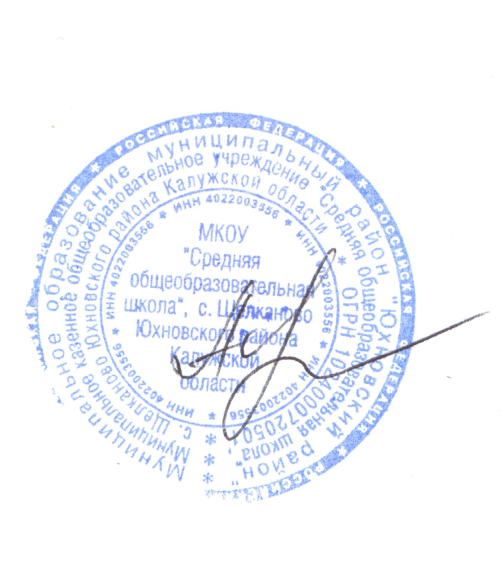 Н.М. Абраменковапротокол от 05.04.2023 № 4 Приказ от 05.04.2023 № 10/1 Приказ от 05.04.2023 № 10/1Наименование образовательной организацииМуниципальное казенное образовательное учреждение «средняя общеобразовательная школа»,с. Щелканово Юхновского района Калужской областиРуководительАбраменкова Наталья МихайловнаАдрес организации249921, Калужская область, Юхновский район, с. Щелканово, ул. Молодежная, д.22Телефон, факс8 (48436) 3-41-42Адрес электронной почтыnasha21shkola@mail.ruУчредительАдминистрация муниципального района «Юхновский район», полномочия делегированы отделу образования  Администрация муниципального района «Юхновский район»,ЛицензияОт 04.03.2015 регистрационный номер  № 42, серия 40Л001 № 0001022 Министерство образования  и науки Калужской области, бессрочно(приложение к лицензии серия 40П01  №0001763)Свидетельство о государственной аккредитацииОт 04.03.2015 регистрационный номер  № 42, серия 40А01 № 0000233 Министерство образования  и науки Калужской области, срок действия –по 11.02.2025Наименование органаФункцииДиректорКонтролирует работу и обеспечивает эффективное взаимодействие структурных подразделений организации, утверждает штатное расписание, отчетные документы организации, осуществляет общее руководство ШколойУправляющий советРассматривает вопросы:развития образовательной организации;финансово-хозяйственной деятельности;материально-технического обеспеченияПедагогический советОсуществляет текущее руководство образовательной деятельностью Школы, в том числе рассматривает вопросы:развития образовательных услуг;регламентации образовательных отношений;разработки образовательных программ;выбора учебников, учебных пособий, средств обучения и воспитания;материально-технического обеспечения образовательного процесса;аттестации, повышения квалификации педагогических работников;координации деятельности методических объединенийОбщее собрание работниковРеализует право работников участвовать в управлении образовательной организацией, в том числе:участвовать в разработке и принятии коллективного договора, Правил трудового распорядка, изменений и дополнений к ним;принимать локальные акты, которые регламентируют деятельность образовательной организации и связаны с правами и обязанностями работников;разрешать конфликтные ситуации между работниками и администрацией образовательной организации;вносить предложения по корректировке плана мероприятий организации, совершенствованию ее работы и развитию материальной базыНазвание образовательной программыЧисленность обучающихсяОсновная образовательная программа начального общего образования по ФГОС начального общего образования, утвержденному приказом Минпросвещения России от 31.05.2021 № 2865Основная образовательная программа начального общего образования по ФГОС начального общего образования, утвержденному приказом Минобрнауки от 06.10.2009 № 37319Основная образовательная программа основного общего образования по ФГОС основного общего образования, утвержденному приказом Минпросвещения России от 31.05.2021 № 2873Основная образовательная программа основного общего образования по ФГОС основного общего образования, утвержденному приказом Минобрнауки от 17.12.2010 № 189722Основная образовательная программа среднего общего образования по ФГОС среднего общего образования, утвержденному приказом Минобрнауки от 17.05.2012 № 4135НаправлениеНазвание курсаКлассРуководительДень недели и время проведенияФорма проведенияКол-во обучающихсяОбщекультурное Выразительное чтение5-7Ромашина Л.Е.Среда 14.10 - 15.40Кружок14Общекультурное Театральный сундучок4-9Калиничева Е.В.Среда 14.10-15.40Кружок29Общекультурное По дорогам сказок4Черная Г.В.Четверг 13.20-14.05Кружок5Общеинтеллектуальное Я изучаю финансовую грамотность3-4Комина Н.В.Понедельник 12.30 – 13.15Кружок10Общеинтеллектуальное Физика в задачах и экспериментах7-8Прокопьева Е.И.Четверг 14.10-15.40Кружок13Общеинтеллектуальное ОПК3Комина Н.В.ЧетвергКружок5Общеинтеллектуальное Удивительная химия8-9Прокопьева Е.И.Пятница 14.10-14.55Кружок10Социальное Подросток и закон5-7Бравин О.В.Понедельник 15.00 – 15.45Кружок14Социальное Музейное дело2-6Жулькова Н.М.Вторник 14.10-14.55Кружок25Социальное Форпост7-9Цветкова Н.Б.Вторник 14.10 – 15.40Кружок18Социальное ЮИД4-5Черная Г.В.Среда 13.20-14.05Кружок8Социальное Подросток и закон8-9Бравин О.В.Среда 15.00 – 15.45Кружок10Социальное Мое будущее7Цветкова Н.Б.Четверг 15.00-15.45Кружок8Спортивно-оздоровительное Мое здоровье – мое богатство1-2Жулькова Н.М.Понедельник 13.25-14.10кружок14Спортивно-оздоровительное Спортивные игры5-9Тударан А.В.Понедельник 15.00 – 16.30кружок24Спортивно-оздоровительное ОФП1-4Тударан А.В.Среда 15.00 – 16.30Кружок24Духовно-нравственноеОчумелые ручки2-4Комина Н.В.Понедельник 13.25 – 14.05Кружок19Духовно-нравственноеМастерица5-6Карпова Е.М.Вторник 14.10-15.40Кружок6Духовно-нравственноеАнализ художественного текста8-9Калиничева Е.В.Четверг 14.10-15.40Кружок10Духовно-нравственноеШкольный хор5-9Ромашина Л.Е.Пятница 15.00-15,45Кружок24НаправлениеНазвание курсаКлассРуководительДень недели и время проведенияФорма проведенияКол-во обучающихсяСпортивно-оздоровительноеМое здоровье – мое богатство1-2Жулькова Н.М.Понедельник 13.25 – 14.10кружок14Спортивно-оздоровительноеОФП1-4Тударан А.В.Среда 15.00-16.30Кружок24Спортивно-оздоровительноеАкадемия здоровья1Борисенко О.Н.Четверг 12.30-13.15кружок5СоциальноеПодросток и закон5-7Бравин О.В.Понедельник 15.00-15.45Кружок14СоциальноеМузейное дело2-6Жулькова Н.М.Вторник 14.10-14.55Кружок25СоциальноеЮИД4-5Черная Г.В.Среда 13.20-14.05Кружок8Духовно-нравственноеМастерица5-6Карпова Е.М.Вторник 14.10-15.40Кружок6Духовно-нравственноеМой Юхновский край5Бравин О.В.Пятница 13.20-14.05Кружок3ОбщеинтеллектуальноеФункциональная грамотность1Борисенко О.Н.Среда 13.20-14.05Кружок5ОбщекультурноеВыразительное чтение5-7Ромашина Л.Е.Среда 14.10-15.40Кружок14ОбщекультурноеТеатральный сундучок4-9Калиничева Е.В.Среда 14.10-15.40Кружок29ОбщекультурноеШкольный хор5-9Ромашина Л.Е.Пятница 15.00-15.45Кружок24Модуль рабочей программы воспитанияВиды и формы организации деятельностиУровень (школьный, городской, региональный, всероссийский )Количество мероприятийКлассы/уровень образованияОхват обучающихся и/или родителейРезультаты участия (если подразумеваются)Электронные ресурсы (цифровые платформы, каналы, ссылки на сайты и т.д.)ИнвариантныеИнвариантныеИнвариантныеИнвариантныеИнвариантныеИнвариантныеИнвариантныеИнвариантныеИнвариантныеОсновные школьные делаБиблиотечный часШкольныйЕженедельно5-95-9 классыВнеурочная деятельностьВсероссийская олимпиада школьников по литературе, истории, английскому языку, математике, обществознанию, физикеШкольный17-97-9 классыучастникиУрочная деятельностьЕдиный урок ОБЖВсероссийский41-91-9 классыСамоуправлениеТерриториальная избирательная комиссия объявила благодарность за участие в районном конкурсе на лучший рисунок "Выбор глазами детей" среди детей, занятых в летних лагерях отдыха с дневным пребыванием на территории Юхновского района,Муниципальный11-91-9 классыучастникиПрофориентацияВстреча с сотрудниками МЧСВсероссийский классный час "Профессионалитет: ты в хорошой компании!"Экскурсия учащихся 9 - 11 классов в аэропорт "Калуга" (в рамках профориентационной акции)ШкольныйВсероссийскийРегиональный1111-118-98-9Ученики 1-11 классы
10 человек5 человекВнешкольные мероприятияДиктант ПобедыВсероссийский11-950 человек (дети, родители, учителя)Профилактика и безопасностьВстречи с сотрудниками МВДШкольный45-9Ученики 1 – 9 классовОрганизация предметно-эстетической средыМуниципальный этап фестиваля детских и педагогических проектов "Храм души»Районный конкурс сочинений, посвященный Дню МатериГородской конкурс "Снеговик-2023"творческий районный исследовательский конкурс "В единстве и братстве сила нашей России", посвященный Дню народного единства: Муниципальный1Призер (2 место) Никка Д., Анна и Мария Р. (руководитель Карпова Е.М.), победитель Виктория П. (руководитель Абраменкова Н.М.)участник Екатерина Б. (руководитель Калиничева Е.В.). Никка Д. (руководитель Ромашина Л.Е.).победитель Арсений Б. (руководитель Жулькова Н.М.).победитель Никка Д.Взаимодействие с родителямиОбщешкольные родительский собранияШкольный2Родители 1-9 классыСоциальное партнерствоВсероссийская акция «Поделись своим Знанием. Новые горизонты»Всероссийский111Ученики 11 классаВариативныеВариативныеВариативныеВариативныеВариативныеВариативныеВариативныеВариативныеВариативныеДополнительное образованиеВсероссийская олимпиада руководителей и педагогов образовательных организаций "Актуальные вопросы формирования функциональной грамотности школьников в условиях реализации ФГОС" (в рамках научно-практической конференции)Всероссийский1УчителяДетские общественные объединениямуниципальный этап Всероссийского природоохранного социально-образовательного проекта "Эколята - молодые защитники природы".Муниципальный1Начальная школаНоминация конкурс рисунков "Береги природу": участник Дмитрий В. (руководитель Комина Н.В), призер (2 место) Александр А. (руководитель Борисенко О.Н.), призер (3 место) Дмитрий К. (руководитель Черная Г.В.). Номинация фотоконкурс "Сохраним это чудо": призер (2 место) Дмитрий К. (руководитель Черная Г.В.), призер (3 место) Снежанна К. (руководитель Жулькова Н.М.).Школьный музейРайонный конкурс музеев и комнат боевой славыРайонный конкурс детского рисунка "Традиции народов России"муниципальный22, 6 классыУченики 2 и 6 классовпризеры Алексей Б., Алексей О., Каролина К., Дарья С. (руководитель Жулькова Н.М.).участник Снежанна К. (руководитель Жулькова Н.М.), победитель Арсений Б. (руководитель Жулькова Н.М.)Модуль рабочей программы воспитанияВиды и формы организации деятельностиУровень (школьный, городской, региональный, всероссийский )Количество мероприятийКлассы/уровень образованияОхват обучающихся и/или родителейРезультаты участия (если подразумеваются)Электронные ресурсы (цифровые платформы, каналы, ссылки на сайты и т.д.)ИнвариантныеИнвариантныеИнвариантныеИнвариантныеИнвариантныеИнвариантныеИнвариантныеИнвариантныеОсновные школьные делаБиблиотечный часШкольныйЕженедельно5-95-9 классыВнеурочная деятельностьВсероссийская олимпиада школьников по литературе, истории, английскому языку, математике, обществознанию, физикеШкольный15-95-9 классыучастникиУрочная деятельностьЕдиный урок ОБЖВсероссийский41-91-9 классыСамоуправлениеТерриториальная избирательная комиссия объявила благодарность за участие в районном конкурсе на лучший рисунок "Выбор глазами детей" среди детей, занятых в летних лагерях отдыха с дневным пребыванием на территории Юхновского района,Муниципальный11-91-9 классыучастникиПрофориентацияВстреча с сотрудниками МЧСШкольный11-11Ученики 1-11 классыВнешкольные мероприятияДиктант ПобедыВсероссийский11-950 человек (дети, родители, учителя)Профилактика и безопасностьВстречи с сотрудниками МВДШкольный45-9Ученики 1 – 9 классовОрганизация предметно-эстетической средыМуниципальный этап фестиваля детских и педагогических проектов "Храм души»Районный конкурс сочинений, посвященный Дню Материтворческий районный исследовательский конкурс "В единстве и братстве сила нашей России", посвященный Дню народного единства: Муниципальный355 классПризер (2 место) Никка Д., Анна и Мария Р. (руководитель Карпова Е.МНикка Д. (руководитель Ромашина Л.Е.).победитель Никка Д.Взаимодействие с родителямиОбщешкольные родительский собранияШкольный2Родители 1-9 классыВариативныеВариативныеВариативныеВариативныеВариативныеВариативныеВариативныеВариативныеДетские общественные объединениямуниципальный этап Всероссийского природоохранного социально-образовательного проекта "Эколята - молодые защитники природы".Муниципальный1Начальная школаНоминация конкурс рисунков "Береги природу": участник Дмитрий В. (руководитель Комина Н.В), призер (2 место) Александр А. (руководитель Борисенко О.Н.), призер (3 место) Дмитрий К. (руководитель Черная Г.В.). Номинация фотоконкурс "Сохраним это чудо": призер (2 место) Дмитрий К. (руководитель Черная Г.В.), призер (3 место) Снежанна К. (руководитель Жулькова Н.М.).№ п/пМероприятиеМесто проведенияДата и время проведенияКоличество участников1Военно-спортивная инра «Зарница»Школьная площадка28.04.2022Обучающиеся 1-11 классов 2Квест-игра  Спортивный зал, здание школы31.05.2022Обучающиеся 5-9 классов3«Веселые старты», школьный этапСпортивный зал20.09.2022Обучающиеся 1-4 классов4Мини-футболСпортивный зал14.10.2022Обучающиеся 4-9 классов,«Веселые старты», школьный этапСпортивный зал25.11.2022Обучающиеся 5-9 классовУчебные курсыКоличество часов в неделюКоличество часов в неделюКоличество часов в неделюКоличество часов в неделюКоличество часов в неделюУчебные курсы56789Выразительное чтение10000Разговоры о важном11111Мастерица11000Спортивные игры11111Подросток и закон01111Театральный сундучок11100Физика в задачах и экспериментах00110Анализ художественного текста00011Удивительная химия00011Школьный хор11110Мой Юхновский край10000Мое будущее00001ИТОГО недельная нагрузка76676КлассыКоличество сменПродолжительность урока (минут)Количество учебных дней в неделюКоличество учебных недель в году11Ступенчатый режим:35 минут (сентябрь–декабрь);40 минут (январь–май)5332–11145534№ п/пПараметры статистики2021/22 учебный год1Количество детей, обучавшихся на конец учебного года (для 2021/22), в том числе:581– начальная школа221– основная школа291– средняя школа72Количество обучающихся, оставленных на повторное обучение:–2– начальная школа–2– основная школа–2– средняя школа–3Не получили аттестата:–3– об основном общем образовании–3– о среднем общем образовании–4Окончили Школу с аттестатом особого образца:14– в основной школе04– в средней школе1КлассыКол-во уч-ся ОтличникиУдарникиНеуспевающиеНеаттестованныеУспеваемостьКачество2-4144400100715-929320001003110-117120010071итого508260010048КлассыКол-во обучающихся с ОВЗКоличество обучающихся на «4» и «5»71-7А1-Учебные предметыУспеваемость, %Качество знаний, %Начальное общее образованиеНачальное общее образованиеНачальное общее образованиеРусский язык10078,6Литературное чтение10065,5Иностранный язык10071,4Математика10085,7Окружающий мир100100Музыка100100Изобразительное искусство100100Технология100100Физическая культура100100Основное общее образованиеОсновное общее образованиеОсновное общее образованиеРусский язык10035,7Литература10065,5Иностранный язык 10048,3Математика10053,8Алгебра10031,3Геометрия10037,5Информатика100100Всеобщая история. История России.10044,8Обществознание10055,2География10048,3Физика10056,3Химия10055,6Биология10072,4Музыка100100Изобразительное искусство100100Технология100100Физическая культура100100Основы безопасности жизнедеятельности100100Среднее общее образованиеСреднее общее образованиеСреднее общее образованиеРусский язык10071,4Литература10071,4Иностранный язык 10071,4Математика10078,5Информатика10071,4История10071,4Обществознание10071,4Астрономия100100Химия100100Биология10071,4физика100100география100100Физическая культура100100Основы безопасности жизнедеятельности10087,5ПараллельКоличество
учащихсяУспеваютУспеваютУспеваютУспеваютУспеваютНе аттестованоНе аттестованоНе аттестованоНе успевают по предметамНе успевают по предметамНе успевают по предметамНе успевают по предметамПараллельКоличество
учащихсяВсегоиз нихиз нихиз нихиз нихВсегоиз нихиз нихВсегоиз нихиз нихиз нихПараллельКоличество
учащихсяВсегона "5"на "4", "5"на "4", "5"с одной "3"Всегопо
уважительнойпричинепо
прогуламодномудвумболее 2ПараллельКоличество
учащихсяВсегона "5"Всегос одной "4"с одной "3"Всегопо
уважительнойпричинепо
прогуламодномудвумболее 212345678910111213141826622344111444131- 4 кл.2214461555111169821777286694325- 9 кл.312936111022211551210-11 кл.7714Итого6050816219-е классы11-е классыОбщее количество выпускников35Количество обучающихся на семейном образовании00Количество обучающихся с ОВЗ00Количество обучающихся, получивших «зачет» за итоговое собеседование/сочинение35Количество обучающихся, не допущенных к ГИА00Количество обучающихся, проходивших процедуру ГИА35Количество обучающихся, сдававших ГИА в форме промежуточной аттестации00Количество обучающихся, получивших аттестат35Учебный
годМатематикаМатематикаМатематикаРусский языкРусский языкРусский языкУчебный
годУспеваемостьКачествоСредний
баллУспеваемостьКачествоСредний
балл2019/2020ОтмененыОтмененыОтмененыОтмененыОтмененыОтменены2020/202110012,53,310012,53,32021/20221001004100333,3ПредметКоличество обучающихсяКачествоСредний
баллУспеваемостьОбществознание3333,3100Биология11004100Литература103100Физика11004100Критерии2019/202019/202020/212020/212021/222021/22КритерииКол-во%Кол-во%Кол-во%Количество выпускников 9-х классов всего710081003100Количество выпускников 9-х классов, успевающих по итогам учебного года на «5»1140000Количество выпускников 9-х классов, успевающих по итогам учебного года на «4» и «5»229338133Количество выпускников 9-х классов, допущенных к государственной (итоговой) аттестации710081003100Количество выпускников 9-х классов, не допущенных к государственной (итоговой) аттестации000000КритерииМатематика (базовый уровень)Количество обучающихся, которые сдавали математику на базовом уровне4Средний балл4Количество обучающихся, получивших высокие баллы, отметку «5» по пятибалльной системе1Процент обучающихся, получивших высокие баллы, отметку «5» по пятибалльной системе25Критерии11  классКоличество обучающихся5Количество обучающихся, которые не набрали минимальное количество баллов0Количество обучающихся, которые получили высокие баллы (от 80 до 100)1Средний балл32Средний тестовый балл58Учебный годМатематикаРусский язык2019/2020 35 422020/202123592021/20227658Учебные предметыКоличество участников ЕГЭКачествоСредний
баллУспеваемостьРусский язык43258100Математика (базовый уровень)4504100Математика (профильный уровень)110076100Обществознание327768100Медаль «За особые успехи в учении»Медаль «За особые успехи в учении»Медаль «За особые успехи в учении»Медаль «За особые успехи в учении»Медаль «За особые успехи в учении»2018201920202021202200001№ п/пФ. И. О. выпускникаКлассКлассный руководитель1Новикова Анастасия Сергеевна11 Цветкова Нина БорисовнаПредметПараллельДоля учащихся, получивших (сумма показателей в параллелях/кол-во параллелей), %Доля учащихся, получивших (сумма показателей в параллелях/кол-во параллелей), %Доля учащихся, получивших (сумма показателей в параллелях/кол-во параллелей), %Доля учащихся, получивших (сумма показателей в параллелях/кол-во параллелей), %Успеваемость, % Соответствующий уровеньКачество, % Соответствующий уровеньПонизили отметку, %Подтвердили отметку, %Повысили отметку, %Доля подтвердивших и повысивших отметкуПредметПараллель«2»«3»«4»«5»Успеваемость, % Соответствующий уровеньКачество, % Соответствующий уровеньПонизили отметку, %Подтвердили отметку, %Повысили отметку, %Доля подтвердивших и повысивших отметкуРусский язык5 классы06020201004001000100Русский язык6 классы12501325883801000100Русский язык7 классы07214141002801000100Русский язык8 классы010000100001000100Математика5 классы02020601008001000100Математика6 классы0633701003712,587,5087,5Математика7 классы0712901002901000100Математика8 классы010000100001000100Математика11 классы* (весной 2022 года)0500501005001000100География6 классы0574301004342,857,2057,2География11 классы* (весной 2022 года)04040201006001000100История6 классы05714291004301000100История11 классы* (весной 2022 года)04040201006001000100Обществознание7 классы0750251002501000100Обществознание8 классы010000100001000100Иностранный язык (английский)7 классы04040201006001000100Иностранный язык (английский)11 классы* (весной 2022 года)50005050505050050Физика7 классы05025251005007525100Физика8 классы0643601003601000100Физика11 классы* (весной 2022 года)04040201006001000100Химия9 классыХимия11 классы* (весной 2022 года)04040201006001000100Окружающий мир4 классы00505010010001000100ПредметВсего участников5 кл.5 кл.6 кл.6 кл.6 кл.7 кл7 кл7 кл8 кл.8 кл.9 кл.9 кл.Количество победителейКоличество призеровПредметВсего участниковВсего участниковВсего обучающихсяВсего участниковВсего обучающихсяВсего участниковВсего участниковВсего обучающихсяВсего участниковВсего участниковВсего обучающихсяВсего участниковВсего обучающихсяАнглийский язык 333ОБЖ555-1География 834118452Литература62444822512Физика6338225152МХКОбществозн522835Математика14822Русский язык8133444Химия211811ПравоЭкологияЭкономикаИстория424228Биология944118115351Физическая культураИнформатикаастрономия335ИТОГО310Предмет2020 г.2020 г.2020 г.2021 г.2021 г.2021 г.2022 г.2022 г.2022 г.2022 г.ПредметВсего участниковКоличество победителейКоличество призеровВсего участниковКоличество победителейКоличество призеровКоличество призеровВсего участниковКоличество победителейКоличество призеровАнгл язык 3981523111300ОБЖ388417155501География 325102000802Литература17287033612Физика28-25055602Общество455109022500Математика4251000441422Русский язык4561614033800Химия2022200История397144000400Биология26636033901Физическая культура20237033000Информат300астрономия300ИТОГО548023131310Год выпускаОсновное общее образованиеОсновное общее образованиеОсновное общее образованиеОсновное общее образованиеСреднее общее обазованиеСреднее общее обазованиеСреднее общее обазованиеСреднее общее обазованиеСреднее общее обазованиеГод выпускаВсегоПерешли в 10-й класс ШколыПерешли в 10-й класс другой ООПоступили в профессиональную ООВсегоПоступили в вузыПоступили в профессиональную ООУстроились на работуПошли на срочную службу по призыву2019830530300202085035041020218424302102022333051211ФИОКУРСЫДОКУМЕНТ1Абраменкова Н.М.«Основные аспекты  реализации ФГОС начального общего образования»Удостоверение8265-22УДНоябрь 20222Прокопьева Е.И.1.«Разговоры о важном»1.удостоверение   у-229188/б2Прокопьева Е.И.2. «Использование современного учебного оборудования в центрах образования естественно-научной и технологической направленности «ТОЧКА РОСТА»»УдостоверениеУ-160131/бИюнь 20222Прокопьева Е.И.3  «Развитие профессиональной компетенции учителя по формированию функциональной грамотности обучающихся»№ 613102840713Ноябрь 20222Прокопьева Е.И.4. «Реализация  требований обновленных ФГОС основного общего образования в работе учителя»удостоверение 40-№5137Май 20223Ромашина Л.Е1.«Разговоры о важном»1.удостоверение   у-229192/б3Ромашина Л.Е2   «Технологии организации образовательной деятельности в целях повышения образовательных результатов»2.удостоверение 40-№476453Ромашина Л.Е3. «Реализация  требований обновленных ФГОС основного общего образования в работе учителя»2.удостоверение 40-№54805Май 20223Ромашина Л.Е4.»Развитие профессиональной компетенции учителя по формированию функциональной грамотности обучающихся»№613102840712Ноябрь 20224Цветкова Н.Б.1.«Разговоры о важном»1.удостоверение   у-229257/б4Цветкова Н.Б.2   «Развитие профессиональной компетенции учителя по формированию функциональной грамотности обучающихся»№613102840714Ноябрь 20225Калиничева Е.В1. «Реализация  требований обновленных ФГОС основного общего образования в работе учителя»1.удостоверение  5123-22УДМай 20226Бравин О.В1.«Разговоры о важном»1.удостоверение   у-228981/б6Бравин О.В2.Обучение по программе повышения квалификации в ООО «Центр инновационного воспитания и образования» г. Саратов «Защита детей от информации приносящей вред их здоровью и развитию» 2.удостоверение №566-19926057Тударан А.В1. «Реализация  требований обновленных ФГОС основного общего образования в работе учителя»1.удостоверение  5147-22УДМай 20228Жулькова Н.М.«Основные аспекты  реализации ФГОС начального общего образования»Удостоверение8273-22УДНоябрь 20229Карпова ЕМ.1.«Разговоры о важном»1.удостоверение   у-229063/б9Карпова ЕМ.2.КПК «Реализация требований обновленных ФГОС основного общего образования в работе учителя»2.удостоверение 40-№54789Май 20229Карпова ЕМ.3.КПК «Организация деятельности педагога-психолога в образовательном учреждении в соответствии с требованиями ФГОС»3.удостоверение №61310284070910Борисенко О.Н1.«Разговоры о важном»1.удостоверение   у-228977/б10Борисенко О.Н3. «Реализация  требований обновленных ФГОС основного общего образования в работе учителя»2.удостоверение 40-№ 54819Май 202210Борисенко О.Н«Основные аспекты  реализации ФГОС начального общего образования»Удостоверение8265-22УДНоябрь 202211Комина Н.В.«Основные аспекты  реализации ФГОС начального общего образования»Удостоверение8280-22УДНоябрь 202212Черная Г.В.«Основные аспекты  реализации ФГОС начального общего образования»Удостоверение8295-22УДНоябрь 202212«Организация деятельности педагога дополнительного образования в соответствии с требованиями профессионального стандарта»Удостоверение3249-22УДАпрель 202212«Преподавание комплексного учебного курса ОРКСЭ и предметной области ОДНКНР в образовательных организациях»Удостоверение5888-22УДИюнь 2022ФИОКУРСЫДОКУМЕНТПрокопьева Е.И«Развитие профессиональной компетенции учителя по формированию функциональной грамотности обучающихся»№613102840713Ноябрь 2022Ромашина Л.Е«Развитие профессиональной компетенции учителя по формированию функциональной грамотности обучающихся»№613102840712Ноябрь 2022Цветкова Н.Б«Развитие профессиональной компетенции учителя по формированию функциональной грамотности обучающихся»№613102840714Ноябрь 2022Название конкурсаФ. И. О. педагогаРезультатМуниципальный конкурс «Я в педагогике нашел свое призвание…»Прокопьева Е.И.Участникмуниципальногоэтапа№Вид литературыКоличество единиц в фондеСколько экземпляров выдавалось за год1Учебная314621392Педагогическая138903Художественная140013524Справочная13705Языковедение, литературоведение150676Естественно-научная136607Техническая30108Общественно-политическая8537ПоказателиЕдиница измеренияКоличествоОбразовательная деятельностьОбразовательная деятельностьОбразовательная деятельностьОбщая численность учащихсячеловек49Численность учащихся по образовательной программе начального общего образованиячеловек24Численность учащихся по образовательной программе основного общего образованиячеловек25Численность учащихся по образовательной программе среднего общего образованиячеловек0Численность (удельный вес) учащихся, успевающих на «4» и «5» по результатам промежуточной аттестации, от общей численности обучающихсячеловек (процент)422 (46,1%)Средний балл ГИА выпускников 9-го класса по русскому языкубалл3,3Средний балл ГИА выпускников 9-го класса по математикебалл4Средний балл ЕГЭ выпускников 11-го класса по русскому языкубалл58Средний балл ЕГЭ выпускников 11-го класса по математикебалл4Численность (удельный вес) выпускников 9-го класса, которые получили неудовлетворительные результаты на ГИА по русскому языку, от общей численности выпускников 9-го классачеловек (процент)0 (0%)Численность (удельный вес) выпускников 9-го класса, которые получили неудовлетворительные результаты на ГИА по математике, от общей численности выпускников 9-го классачеловек (процент)0 (0%)Численность (удельный вес) выпускников 11-го класса, которые получили результаты ниже установленного минимального количества баллов ЕГЭ по русскому языку, от общей численности выпускников 11-го классачеловек (процент)0 (0%)Численность (удельный вес) выпускников 11-го класса, которые получили результаты ниже установленного минимального количества баллов ЕГЭ по математике, от общей численности выпускников 11-го классачеловек (процент)0 (0%)Численность (удельный вес) выпускников 9-го класса, которые не получили аттестаты, от общей численности выпускников 9-го классачеловек (процент)0 (0%)Численность (удельный вес) выпускников 11-го класса, которые не получили аттестаты, от общей численности выпускников 11-го классачеловек (процент)0 (0%)Численность (удельный вес) выпускников 9-го класса, которые получили аттестаты с отличием, от общей численности выпускников 9-го классачеловек (процент)0 (0%)Численность (удельный вес) выпускников 11-го класса, которые получили аттестаты с отличием, от общей численности выпускников 11-го классачеловек (процент)1 (20%)Численность (удельный вес) учащихся, которые принимали участие в олимпиадах, смотрах, конкурсах, от общей численности обучающихсячеловек (процент)45 (95%)Численность (удельный вес) учащихся – победителей и призеров олимпиад, смотров, конкурсов от общей численности обучающихся, в том числе:человек (процент)0 (0%)− регионального уровнячеловек (процент)0 (0%)− федерального уровнячеловек (процент)0 (0%)− международного уровнячеловек (процент)0 (0%)Численность (удельный вес) учащихся по программам с углубленным изучением отдельных учебных предметов от общей численности обучающихсячеловек (процент)0 (0%)Численность (удельный вес) учащихся по программам профильного обучения от общей численности обучающихсячеловек (процент)0 (0%)Численность (удельный вес) учащихся по программам с применением дистанционных образовательных технологий, электронного обучения от общей численности обучающихсячеловек (процент)0 (0%)Численность (удельный вес) учащихся в рамках сетевой формы реализации образовательных программ от общей численности обучающихсячеловек (процент)0 (0%)Общая численность педработников, в том числе количество педработников:человек12− с высшим образованиемчеловек0− высшим педагогическим образованиемчеловек10− средним профессиональным образованиемчеловек0− средним профессиональным педагогическим образованиемчеловек2Численность (удельный вес) педработников с квалификационной категорией от общей численности таких работников, в том числе:человек (процент)7 (58%)− с высшейчеловек (процент)1(8%)− первойчеловек (процент)6 (50%)Численность (удельный вес) педработников от общей численности таких работников с педагогическим стажем:человек (процент)7 (58%)− до 5 летчеловек (процент)0 (0%)− больше 30 летчеловек (процент)7 (58%)Численность (удельный вес) педработников от общей численности таких работников в возрасте:человек (процент)6 (50%)− до 30 летчеловек (процент)1(8%)− от 55 летчеловек (процент)5(42%)Численность (удельный вес) педагогических и административно-хозяйственных работников, которые за последние пять лет прошли повышение квалификации или профессиональную переподготовку, от общей численности таких работниковчеловек (процент)12(100%)Численность (удельный вес) педагогических и административно-хозяйственных работников, которые прошли повышение квалификации по применению в образовательном процессе ФГОС, от общей численности таких работниковчеловек (процент)12(100%)ИнфраструктураИнфраструктураИнфраструктураКоличество компьютеров в расчете на одного учащегосяединиц0,4Количество экземпляров учебной и учебно-методической литературы от общего количества единиц библиотечного фонда в расчете на одного учащегосяединиц9Наличие в Школе системы электронного документооборотада/нетдаНаличие в Школе читального зала библиотеки, в том числе наличие в ней:да/нетнет− рабочих мест для работы на компьютере или ноутбукеда/нетнет− медиатекида/нетнет− средств сканирования и распознавания текстада/нетнет− выхода в интернет с библиотечных компьютеровда/нетда− системы контроля распечатки материаловда/нетнетЧисленность (удельный вес) обучающихся, которые могут пользоваться широкополосным интернетом не менее 2 Мб/с, от общей численности обучающихсячеловек (процент)49(100%)Общая площадь помещений для образовательного процесса в расчете на одного обучающегосякв. м25,5
